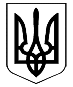 ВЕЛИКОДИМЕРСЬКА СЕЛИЩНА РАДАБРОВАРСЬКОГО РАЙОНУ КИЇВСЬКОЇ ОБЛАСТІР І Ш Е Н Н ЯПро внесення змін до складу постійних комісій Великодимерської селищної ради   У зв’язку з достроковим припиненням депутатських повноважень депутата округу № 11 Постола В.В., відповідно до ст.ст. 26, 47 Закону України «Про місцеве самоврядування в Україні», враховуючи позитивні висновки та рекомендації постійної комісії з питань регламенту, депутатської  етики, законності, протидії та запобігання корупції, селищна рада В И Р І Ш И Л А:1. Внести зміни до складу постійних комісій  Великодимерської селищної ради:1.1. У зв’язку з достроковим припиненням депутатських повноважень виключити зі складу постійної комісії з питань освіти, культури, туризму, молоді, фізкультури і спорту, охорони здоров’я та соціального захисту населення – Постола Віктора Васильовича.1.2. У  зв’язку з визнанням повноважень   депутата 7 скликання по округу № 11,включити до складу постійної комісії з питань планування фінансів, бюджету, соціально-економічного розвитку, промисловості, підприємництва, інвестицій та зовнішньоекономічних зв’язків - Федоренка Андрія Сергійовича.2. Викласти рішення Великодимерської селищної ради від 16.11.2017 р. № 6 I-VII «Про утворення постійних депутатських комісій Великодимерської селищної ради, затвердження голів та персонального складу комісій» в новій редакції, згідно з додатком.3. Контроль за виконанням цього рішення покласти на постійну комісію з питань регламенту, депутатської  етики, законності, протидії та запобігання корупції.Селищний голова				                                  А. Бочкарьов смт Велика Димерка19 липня 2018 року№ 227  XI– VIІ